Федеральные образовательные ресурсы для общего образованияФедеральные образовательные ресурсы для общего образованияФедеральные образовательные ресурсы для общего образованияЛоготипРесурсОсновные разделы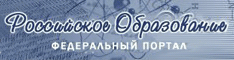 Федеральный портал "Российское образование"   Вузы Каталог университетов, академий, институтов   Ссузы Каталог колледжей, техникумов, училищ   Учебные карты: карты России и мира, контурные карты, образовательная статистика.   Актуальное для выпускников школ и абитуриентов: Нормативные документы, ЕГЭ, ГИА, рейтинги, тестирование, профориентация   Атрибутный и контекстный поиск документовРаспорядительные и нормативные документы системы российского образования   Федеральные государственные образовательные стандартыФГОС общего; среднего, высшего профессионального; послевузовского образования   НовостиНовости в сфере образования   Демонстрационные варианты тестов ЕГЭ и ГИА on-line 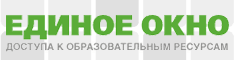 Единое окно доступа к образовательным ресурсам   Каталог Интернет-ресурсов   Полнотекстовая библиотека учебных и учебно-методических материалов   Глоссарий педагогических терминов 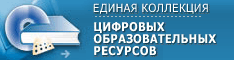 Единая коллекция цифровых образовательных ресурсов   Каталог и Хранилище Цифровых образовательных ресурсов   Тематические коллекции Цифровых образовательных ресурсов   Электронные издания на CD   Цифровые образовательные ресурсы, подготовленные учителями 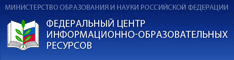 Федеральный центр информационно-образовательных ресурсов   Каталог и Хранилище Электронных образовательных ресурсов (ЭОР) для открытой мультимедиа среды (ОМС). 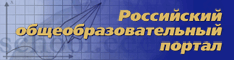 Российский общеобразовательный портал   Дошкольное образование   Начальное и общее образование   Каталог интернет-ресурсов   Коллекции   Образование в регионах 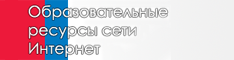 Каталог образовательных ресурсов
сети Интернет для основного общего и среднего общего образования  Федеральные образовательные ресурсы   Региональные образовательные ресурсы   Учебное книгоиздание и образовательная пресса   Конференции, выставки, конкурсы, олимпиады   Инструментальные программные средства   Электронные библиотеки, словари, энциклопедии   Ресурсы для администрации и методистов   Ресурсы для дистанционных форм обучения   Информационная поддержка ЕГЭ   Ресурсы для абитуриентов   Ресурсы по предметам образовательной программы   Внешкольная и внеклассная деятельность 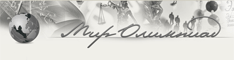 Российский совет олимпиад школьников Дипломы РСОШ; Мир олимпиад в зеркале прессы; Совет олимпиад; Нормативно-правовые акты; Актуальная информация об олимпиадах школьников; Дистанционные интернет-туры олимпиад; 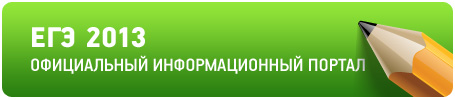 Официальный информационный портал ЕГЭ Общие сведения; Выпускникам 11 классов; Поступающим в вузы и ссузы; Организаторам; 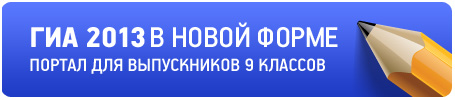 Официальный информационный портал ГИА Общие сведения; Выпускникам 9 классов; Родителям; Организаторам; 